به نام ایزد  دانا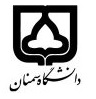                                                             (کاربرگ طرح درس)                   تاریخ بهروز رسانی: 1400دانشکده     مهندسی منابع طبیعی                                                                                نیمسال دوم سال تحصیلی بودجهبندی درسمقطع: کارشناسی   کارشناسی ارشد□  دکتری□مقطع: کارشناسی   کارشناسی ارشد□  دکتری□مقطع: کارشناسی   کارشناسی ارشد□  دکتری□تعداد واحد: نظری 2 عملی 0تعداد واحد: نظری 2 عملی 0فارسی: اکوتوریسمفارسی: اکوتوریسمنام درسپیشنیازها و همنیازها: پارکداری- مناطق حفاظت شده، پارک های ملی و جنگلیپیشنیازها و همنیازها: پارکداری- مناطق حفاظت شده، پارک های ملی و جنگلیپیشنیازها و همنیازها: پارکداری- مناطق حفاظت شده، پارک های ملی و جنگلیپیشنیازها و همنیازها: پارکداری- مناطق حفاظت شده، پارک های ملی و جنگلیپیشنیازها و همنیازها: پارکداری- مناطق حفاظت شده، پارک های ملی و جنگلیلاتین: Ecotourismلاتین: Ecotourismنام درسشماره تلفن اتاق: 02333624250شماره تلفن اتاق: 02333624250شماره تلفن اتاق: 02333624250شماره تلفن اتاق: 02333624250مدرس/مدرسین: مجید محمدیمدرس/مدرسین: مجید محمدیمدرس/مدرسین: مجید محمدیمدرس/مدرسین: مجید محمدیمنزلگاه اینترنتی:منزلگاه اینترنتی:منزلگاه اینترنتی:منزلگاه اینترنتی:پست الکترونیکی: majid.mohammady@semnan.ac.irپست الکترونیکی: majid.mohammady@semnan.ac.irپست الکترونیکی: majid.mohammady@semnan.ac.irپست الکترونیکی: majid.mohammady@semnan.ac.irبرنامه تدریس در هفته و شماره کلاس:برنامه تدریس در هفته و شماره کلاس:برنامه تدریس در هفته و شماره کلاس:برنامه تدریس در هفته و شماره کلاس:برنامه تدریس در هفته و شماره کلاس:برنامه تدریس در هفته و شماره کلاس:برنامه تدریس در هفته و شماره کلاس:برنامه تدریس در هفته و شماره کلاس:اهداف درس: آشنایی دانشجویان با مفهوم اکوتوریسم، فرصت‌ها و چالش‌های توسعه اکوتوریسم در ایران و جهان و نقش آن در توسعه پایدار اهداف درس: آشنایی دانشجویان با مفهوم اکوتوریسم، فرصت‌ها و چالش‌های توسعه اکوتوریسم در ایران و جهان و نقش آن در توسعه پایدار اهداف درس: آشنایی دانشجویان با مفهوم اکوتوریسم، فرصت‌ها و چالش‌های توسعه اکوتوریسم در ایران و جهان و نقش آن در توسعه پایدار اهداف درس: آشنایی دانشجویان با مفهوم اکوتوریسم، فرصت‌ها و چالش‌های توسعه اکوتوریسم در ایران و جهان و نقش آن در توسعه پایدار اهداف درس: آشنایی دانشجویان با مفهوم اکوتوریسم، فرصت‌ها و چالش‌های توسعه اکوتوریسم در ایران و جهان و نقش آن در توسعه پایدار اهداف درس: آشنایی دانشجویان با مفهوم اکوتوریسم، فرصت‌ها و چالش‌های توسعه اکوتوریسم در ایران و جهان و نقش آن در توسعه پایدار اهداف درس: آشنایی دانشجویان با مفهوم اکوتوریسم، فرصت‌ها و چالش‌های توسعه اکوتوریسم در ایران و جهان و نقش آن در توسعه پایدار اهداف درس: آشنایی دانشجویان با مفهوم اکوتوریسم، فرصت‌ها و چالش‌های توسعه اکوتوریسم در ایران و جهان و نقش آن در توسعه پایدار امکانات آموزشی مورد نیاز:امکانات آموزشی مورد نیاز:امکانات آموزشی مورد نیاز:امکانات آموزشی مورد نیاز:امکانات آموزشی مورد نیاز:امکانات آموزشی مورد نیاز:امکانات آموزشی مورد نیاز:امکانات آموزشی مورد نیاز:امتحان پایانترمامتحان میانترم (عملی)ارزشیابی مستمر(کوئیز)ارزشیابی مستمر(کوئیز)فعالیتهای کلاسی و آموزشیفعالیتهای کلاسی و آموزشینحوه ارزشیابینحوه ارزشیابی6015552020درصد نمرهدرصد نمره1- پارک‌ها و تفرجگاه‌های جنگلی، برزه‌کار، انتشارات سازمان نظام مهندسی و کشاورزی2- گردشگری طبیعت، دانه‌کار و محمودی، نشر جهاد دانشگاهی3- Tourist behavior: themes and conceptual schemes. Pearce, Chanel view pulications, 20054- The tourism experience. Ryan, 20021- پارک‌ها و تفرجگاه‌های جنگلی، برزه‌کار، انتشارات سازمان نظام مهندسی و کشاورزی2- گردشگری طبیعت، دانه‌کار و محمودی، نشر جهاد دانشگاهی3- Tourist behavior: themes and conceptual schemes. Pearce, Chanel view pulications, 20054- The tourism experience. Ryan, 20021- پارک‌ها و تفرجگاه‌های جنگلی، برزه‌کار، انتشارات سازمان نظام مهندسی و کشاورزی2- گردشگری طبیعت، دانه‌کار و محمودی، نشر جهاد دانشگاهی3- Tourist behavior: themes and conceptual schemes. Pearce, Chanel view pulications, 20054- The tourism experience. Ryan, 20021- پارک‌ها و تفرجگاه‌های جنگلی، برزه‌کار، انتشارات سازمان نظام مهندسی و کشاورزی2- گردشگری طبیعت، دانه‌کار و محمودی، نشر جهاد دانشگاهی3- Tourist behavior: themes and conceptual schemes. Pearce, Chanel view pulications, 20054- The tourism experience. Ryan, 20021- پارک‌ها و تفرجگاه‌های جنگلی، برزه‌کار، انتشارات سازمان نظام مهندسی و کشاورزی2- گردشگری طبیعت، دانه‌کار و محمودی، نشر جهاد دانشگاهی3- Tourist behavior: themes and conceptual schemes. Pearce, Chanel view pulications, 20054- The tourism experience. Ryan, 20021- پارک‌ها و تفرجگاه‌های جنگلی، برزه‌کار، انتشارات سازمان نظام مهندسی و کشاورزی2- گردشگری طبیعت، دانه‌کار و محمودی، نشر جهاد دانشگاهی3- Tourist behavior: themes and conceptual schemes. Pearce, Chanel view pulications, 20054- The tourism experience. Ryan, 2002منابع و مآخذ درسمنابع و مآخذ درستوضیحاتمبحثشماره هفته آموزشیتعریف و مفاهیم مرتبط با اکوتوریسم 1اصول اکوتوریسم 2توسعه پایدار و اکوتوریسم3تاثیرات اکوتوریسم بر محیط‌زیست و زندگی افراد بومی4ارزش‌های اقتصادی اکوتوریسم5دست‌اندرکاران صنعت اکوتوریسم (دولت، تورهای مسافرتی، جوامع محلی و ...)6انواع اکوتوریست (دارای هدف عام، خاص و اتفاقی) مشخصات یک مقصد توریستی7امکانات و تسهیلات مورد نیاز برای اکوتوریسم (اقامتگاه، حمل و نقل و ...)8منابع اکوتوریسم در ایران9اهمیت حیات وحش در توسعه اکوتوریسم10ارتباط حفاظت از محیط زیست و اکوتوریسم (پارک‌های ملی، پناهگاه حیات وحش و ...)11معرفی پارک‌های ملی ایران به عنوان مقاصد اکوتوریسم12معرفی آثار طبیعی ملی13معرفی پناهگاه‌های حیات وحش و مناطق حفاظت شده14ارائه دانشجویان در مورد اکوتوریسم15ارائه دانشجویان در مورد اکوتوریسم16